OGŁOSZENIE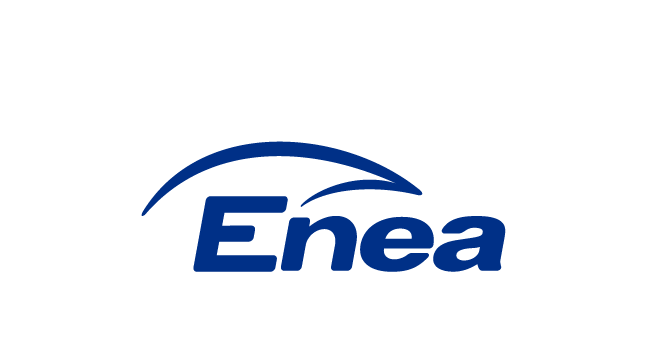 Enea Połaniec S.A.ogłasza przetarg niepublicznyna wykonanie czyszczenia z  osadów komór osadnika wody powrotnej, zbiornika buforowego oraz komór i rur ssących pomp wody powrotnej oraz wody nadosadowej w Enea Połaniec S.A.wg następujących warunków:Przedmiot zamówienia: czyszczenie z osadów komór osadnika wody powrotnej, zbiornika buforowego wody nadosadowej oraz komór i rur ssących pomp wody powrotnej oraz wody nadosadowej w magazynie i składowisku odpadów paleniskowych Pióry w Enea Połaniec S.A. w okresie od dnia zawarcia umowy do dnia 31 grudnia 2020 r. Zakres Usług w każdym roku obowiązywania Umowy obejmuje:Czyszczenie dwóch komór osadnika wody powrotnej,Czyszczenie dwóch komór zbiornika buforowego wody nadosadowej .Czyszczenie trzech komór ssących pomp wody powrotnej i wody nadosadowej.Prace dodatkowe w zakresie oczyszczenia z osadów urządzeń określonych w pkt. 1.2.1 do 1.2.3, wynikające ze złego stanu technicznego, ponad zakres określony w pkt. 1 do 3 Załącznika nr 1 do Umowy – do 50 godzin rocznie, w okresie obowiązywania Umowy.Szczegółowy zakres Usług Określa SIWZ stanowiący Załącznik nr 1 do ogłoszenia.Termin wykonania usług: termin obowiązywania Umowy do dnia 31 grudnia 2020 r. Strony ustalają terminy realizacji dla odrębnych przedmiotów rozliczeń i odbioru:Czyszczenie dwóch komór osadnika wody powrotnej – od dnia 10 sierpnia do dnia 20 września każdego roku obowiązywania umowy,Czyszczenie dwóch komór zbiornika buforowego wody nadosadowej  – od dnia 21 września do dnia 20 października każdego roku obowiązywania umowy.Czyszczenie trzech komór ssących pomp wody powrotnej i wody nadosadowej na IOS  – od dnia 21 października do dnia 10 listopada każdego roku obowiązywania umowy.Zamawiający nie dopuszcza ofert częściowych  i  wariantowych.Opis przygotowania oferty.Ofertę należy złożyć na formularzu „oferta” – Załącznik nr 2 do ogłoszenia.Złożona oferta powinna być opatrzona pieczątką firmową oraz podpisana przez podmiot uprawniony do reprezentacji oferenta.Oferty należy złożyć na adres:Enea Połaniec S.A. Zawada 26, 28-230 Połaniec bud. F 12 kancelaria I-sze piętroTermin składania ofert: 25 lipca 2018 r. do godz. 13 00.Termin otwarcia ofert: 25 lipca 2018 r. 2018 r. godz. 13 30.Ofertę należy umieścić w kopercie zabezpieczając jej nienaruszalność do terminu otwarcia ofert. Koperta powinna być zaadresowana wg poniższego wzoru:BIURO ZAKUPÓW MATERIAŁÓW I USŁUG Enea Połaniec S.A.z opisem: „Oferta w przetargu na wykonanie logotypu w Enea Połaniec S.A.”Nie otwierać przed godz. 13.30 w dniu 25 lipca 2018 r. Oferent ponosi wszelkie koszty związane ze sporządzeniem i przedłożeniem oferty.Oferent zobowiązany jest do zachowania w tajemnicy wszelkich poufnych informacji, które uzyskał od Zamawiającego w trakcie opracowywania oferty.Zamawiający zastrzega sobie prawo do przyjęcia lub odrzucenia oferty w każdym czasie przed przekazaniem zamówienia do realizacji bez podania uzasadnienia., co nie skutkuje żadnym roszczeniami oferenta wobec Zamawiającego.Zamawiający udzieli zamówienia wybranemu oferentowi, zgodnie z zapytaniem ofertowym i warunkami ustalonymi podczas ewentualnych negocjacji.Ponadto oferta powinna zawierać:Zakres prac.Wartość ryczałtową usługiWarunki płatności.Terminy realizacji:dla opracowania i przekazania Zamawiającemu dokumentacji projektowej,dla wykonania i zamontowania logotypu,Okres gwarancji,Okres ważności oferty,Potwierdzenie wykonania całego zaplanowanego zakresu zadania,Listę wymaganych właściwych kwalifikacji oraz uprawnień związanych z całym zakresem przedmiotu zamówienia.Wskazanie ewentualnych podwykonawców prac, z zakresem tych pozlecanych prac,Potwierdzenie dokonania wizji lokalnej. Oświadczenia określone we wzorze formularza ofertowego, stanowiącego załącznik nr 2.Warunkiem dopuszczenia do przetargu jest dołączenie do oferty:oświadczenia oferenta o wypełnieniu obowiązku informacyjnego przewidzianego w art. 13 lub art. 14 RODO wobec osób fizycznych, od których dane osobowe bezpośrednio lub pośrednio pozyskał, którego wzór stanowi załącznik nr 4 do ogłoszenia.w przypadku gdy oferent jest osobą fizyczną oświadczenia oferenta o wyrażeniu zgody na przetwarzanie przez Enea Połaniec S.A. danych osobowych, którego wzór stanowi załącznik nr 6 do ogłoszenia.Kryteria oceny ofert:Oferty zostaną ocenione przez Zamawiającego w oparciu o następujące kryterium oceny:K1-Wynagrodzenie Ofertowe netto - znaczenie (waga) / 100%/(porównywana będzie Cena netto   nie zawierająca podatku VAT)Gdzie:Cn – wynagrodzenie najniższe z ocenianych Ofert/najniższa wartość oferty (netto),Co – wynagrodzenie ocenianej Oferty/wartość ocenianej oferty (netto).Do oferty należy dołączyć referencje określone w Załączniku nr 1, Umowa będzie zawarta zgodnie ze wzorem stanowiącym załącznik nr 3 do Ogłoszenia oraz Ogólnych Warunkach Zakupu usług Enea Połaniec S.A. stanowiących Załącznik nr 7 do Ogłoszenia.Wymagania   Zamawiającego w zakresie wykonywania prac na obiektach na terenie Zamawiającego zamieszczone są na stronie internetowej https://www.enea.pl/pl/grupaenea/o-grupie/spolki-grupy-enea/polaniec/zamowienia/dokumenty.  Wykonawca zobowiązany jest do zapoznania się z tymi   dokumentami. Osoby odpowiedzialne za kontakt z oferentami ze strony Zamawiającego:Witold DunalSpecjalista ds. pozablokowychtel.: +48 15 865 62 81 email: witold.dunal@enea.plPrzetarg prowadzony będzie na zasadach określonych w regulaminie wewnętrznym Enea Połaniec S.A.Zamawiający zastrzega sobie możliwość zmiany warunków przetargu określonych w niniejszym ogłoszeniu lub odwołania przetargu bez podania przyczyn.Załączniki: Załącznik nr 1 do ogłoszenia    - zakres usług Załącznik nr 2 - do ogłoszenia - Wzór ( formularz) oferty Załącznik nr 3 do ogłoszenia   - Wzór umowy.Załącznik nr 4  do ogłoszenia – wzór oświadczenia w zakresie wypełnienia obowiązków informacyjnych przewidzianych w art. 13 lub art. 14 RODO Załącznik nr 5 do ogłoszenia – klauzula informacyjnaZałącznik nr 6 do ogłoszenia – Wzór oświadczenia o wyrażeniu zgody na przetwarzanie danych osobowych Załącznik nr 7 - OWZUZałącznik nr 1  do ogłoszenia ZAKRES USŁUG DO WYKONANIAOczyszczanie z osadów dwóch komór osadnika wody powrotnej, zbiornika buforowego wody nadosadowej oraz trzech komór oraz rur ssących pomp wody powrotnej oraz wody nadosadowej magazynu i składowiska odpadów paleniskowych Pióry w latach 2018 – 2020 w Enea Połaniec S.A. Kod CPV - 90913100-1- Usługi czyszczenia zbiornikówSzczegółowy zakres usług do wykonania w zakresie oczyszczenia z osadów dwóch komór osadnika wody powrotnej w każdym roku kalendarzowym obejmuje:Opracowanie technologii, instrukcji bezpiecznego wykonywania prac (IOR) w zakresie oczyszczenia z osadów kolejno dwóch komór osadnika o wymiarach dna 15 x 60 m oraz na koronie 25 x 75b m każda, komory wstępnej o wymiarach ok. 5 x 45 m, kanałów dolotowych  oraz wylotowych do i z komór osadnika, według zakresu usług jak poniżej. Szacunkowy poziom osadów w osadniku wynosi około 0,4 – 0,5 m w każdej komorze.Montaż oraz przygotowanie do pracy, prowizorycznej instalacji do odpompowania (z wykorzystaniem wskazanego przez Zamawiającego rurociągu pulpy, rozwodnionych osadów kolejno z każdej komory osadnika na wskazaną przez Zamawiającego kwaterę nr 1 - 4 magazynu i składowiska odpadów Pióry – opcja 1 proponowanej technologii wykonywania prac.Wykonanie sprawdzenia poprawności przygotowania całej instalacji prowizorycznej do odpompowania osadów (w przypadku zastosowania takiej technologii wykonywania prac): pomiary elektryczne, próby ruchowe, odbiór.Wykonanie oraz montaż zastawek w kanałach otwartych: dolotowym oraz wylotowym o wymiarach około 0,7 x 1,9 m, dla potrzeb wyłączenia z ruchu (z napływu wody powrotnej) każdej komory osadnika oddzielnie.Wypompowanie rozwodnionych osadów (np. przy użyciu przygotowanej instalacji prowizorycznej – opcja 1 technologii wykonywania prac lub z użyciem samochodów asenizacyjnych – opcja 2) z każdej komory osadnika oddzielnie oraz ich wywóz na wskazane miejsce na składowisku.Odwóz rozwodnionych osadów kolejno z każdej komory osadnika na wskazaną przez Zamawiającego kwaterę nr 1 - 4 magazynu i składowiska odpadów Pióry – opcja 2 (preferowana przez Zamawiającego) technologii wykonywania prac.Przemieszczanie pompy wraz z instalacją prowizoryczną wewnątrz każdej komory osadnika (w przypadku wyboru takiej technologii), pompowanie osadów.Demontaż oraz zabezpieczenie pływaka do łapania mikrosfery z jednej, aktualnie użytkowanej komory osadnika.Urabianie resztek pozostałych osadów z dna kolejno z każdej komory  osadnika oraz ich odwóz środkami transportu samochodowego na wskazane przez Zamawiającego miejsce magazynu odpadów, na odległość do 1,5 km. Oczyszczenie z resztek osadów dna oraz ścian bocznych kolejno każdej z komór osadnika, odpompowanie oraz wywóz resztek powstałych osadów na wskazaną kwaterę magazynu odpadów. Czyszczenie z osadów, wspólnej komory wstępnej o wymiarach ok. 5 x 45 m, kanałów dolotowego oraz wylotowego dla każdej z komór osadnika oddzielnie. Demontaż zastawek uruchomienie, kolejno każdej komory osadnika. Montaż pływaka do łapania mikrosfery we wskazanej przez Zamawiającego komorze osadnika. Opracowanie dokumentacji powykonawczej (np. fotograficznej) potwierdzającej pełną realizację zaplanowanego zakresu prac.Szczegółowy zakres prac do wykonania w zakresie oczyszczenia z osadów dwóch komór zbiornika buforowego wody nadosadowej w każdym roku kalendarzowym obejmuje: Opracowanie technologii, instrukcji bezpiecznego wykonywania prac (IOR) w zakresie oczyszczenia z osadów dwóch komór zbiornika buforowego wody nadosadowej o łącznej powierzchni około 0,31 ha, według zakresu jak określono poniżej. Szacunkowy poziom osadów wynosi około 0,25-0,35 m w każdej komorze.Wykonanie oraz montaż zastawek w kanałach otwartych: dolotowym oraz wylotowym dla potrzeb wyłączenia kolejno każdej komory zbiornika buforowego oddzielnie, zabezpieczenie przed napływem wody nadosadowej.Odpompowanie nadmiaru wody nadosadowej przy użyciu istniejących instalacji kolejno z każdej komory oddzielnie.Urabianie pozostałych osadów kolejno z dna każdej komory zbiornika buforowego oraz ich odwóz środkami transportu samochodowego na wskazane przez Zamawiającego miejsce magazynu i składowiska odpadów paleniskowych Pióry, na odległość do 1,5 km.Oczyszczenie z resztek osadów dna oraz ścian bocznych kolejno każdej z komór zbiornika buforowego.Czyszczenie z osadów kanałów dolotowego oraz wylotowego kolejno dla każdej z komór zbiornika buforowego.Demontaż zastawek, kolejne uruchomienie każdej komory zbiornika oddzielnie.Opracowanie dokumentacji powykonawczej (np. fotograficznej) potwierdzającej pełną realizację zaplanowanego zakresu prac.Szczegółowy zakres usług do wykonania w zakresie oczyszczenia z osadów trzech komór oraz rur ssących pomp wody powrotnej oraz wody nadosadowej, dodatkowych usług doraźnych, wynikających ze złego stanu technicznego urządzeń oraz instalacji  w każdym roku kalendarzowym obejmuje:Opracowanie technologii, instrukcji bezpiecznego wykonywania prac (IOR) oczyszczenia z osadów eksploatacyjnych trzech komór wstępnych oraz rur ssących pomp wody powrotnej oraz nadosadowej na IOS o wymiarach po około 3,5 m x 3,5 m, przy głębokości około 5 m wraz z kolektorami ssącymi oraz tłocznymi tych pomp.Wykonanie oczyszczenia z osadów eksploatacyjnych komory wstępnej oraz rury ssącej pomp wody nadosadowej na IOS o wymiarach około 3,5 m x 3,5 m przy głębokości około 5 m wraz z kolektorem ssącym pomp wody na IOS, dwóch komór wstępnych pomp wody powrotnej o wymiarach około 3,5 m x 3,5 m, przy głębokości około 5 m wraz z rurami, kolektorami ssącymi oraz tłocznymi pomp wody powrotnej PWP. Kolejność wykonywania prac powinna być uzgodniona z obsługą ruchową Spółki Elpologistyka, działającą w imieniu Zamawiającego.Wykonanie dodatkowych, doraźnych usług w zakresie czyszczenia rurociągów, kanałów otwartych, komór, wyłącznie w czasie obecności Wykonawcy w trakcie wykonywania prac określonych w pkt. 1,2 i 3, na podstawie bieżących ustaleń z Zamawiającym oraz w obustronnie uzgodnionych terminach, jako prac rozliczanych powykonawczo.  Opracowanie dokumentacji powykonawczej (np. fotograficznej) potwierdzającej pełną realizację zaplanowanego zakresu prac.Warunki techniczne i organizacyjne realizacji prac:Obsługa ruchowa magazynu i składowiska odpadów paleniskowych Pióry, Elpologistyka Spółka z o.o., działająca w imieniu Zamawiającego, zaniży poziom wody kolejno we właściwych komorach osadnika wody powrotnej oraz kolejno we właściwych komorach zbiornika buforowego wody nadosadowej, komorach ssących pomp, w terminach oraz w kolejności uzgodnionej pomiędzy obydwiema stronami Umowy.Prace w zakresie czyszczenia z osadów poszczególnych komór osadnika, zbiornika buforowego oraz komór ssących pomp, należy wykonywać w sposób zapewniający normalne użytkowanie ruchowe pozostałych, rezerwowych urządzeń oraz instalacji wody powrotnej i nadosadowej. Obsługa ruchowa magazynu i składowiska Pióry wskaże oraz przygotuje z odpowiednim wyprzedzeniem, miejsca dla zrzucania usuwanych osadów eksploatacyjnych oraz przygotuje drogi dojazdowe do tych miejsc.Wszystkie materiały podstawowe, materiały pomocnicze oraz sprzęt niezbędny dla pełnej i bezpiecznej realizacji zakresu zleconych usług na obiektach zapewnia Wykonawca prac. Dobór i zapewnienie właściwej pompy dla ewentualnego odpompowania osadów należy również do obowiązków Wykonawcy.Wartość usług doraźnych, rozliczanych powykonawczo nie może przekroczyć 15 % wartości usług rozliczanych ryczałtowo w każdym roku oraz limitu określonego w Umowie.Planowane przez Zamawiającego terminy realizacji prac w każdym roku kalendarzowym są następujące:Czyszczenie dwóch komór osadnika wody powrotnej – od dnia 10 sierpnia do dnia 20 września danego roku,Czyszczenie dwóch komór zbiornika buforowego wody nadosadowej  – od dnia 21 września do dnia 20 października danego roku.Czyszczenie trzech komór ssących pomp wody powrotnej i wody nadosadowej na IOS  – od dnia 21 października do dnia 10 listopada danego roku.Do obowiązków Wykonawcy należy opracowanie wymaganej dokumentacji przedremontowej: IOR, instrukcje technologiczne, plan kontroli i badań, które powinny być uzgodnione z Zamawiającym przed rozpoczęciem prac na obiektach. Do obowiązków Wykonawcy należy opracowanie oraz przekazanie Zamawiającemu wymaganej odbiorami dokumentacji powykonawczej.Podczas wykonywania prac na terenie Elektrowni, Wykonawcę obowiązują przepisy wewnętrzne Zamawiającego, a w tym instrukcja organizacji bezpiecznej pracy w Enea Połaniec S. A., Instrukcja ochrony przeciwpożarowej, przepisy w zakresie ochrony środowiska naturalnego, a w tym instrukcja postępowania z odpadami wytworzonymi w Enea Połaniec S.A. przez podmioty zewnętrzne, z którymi to dokumentami Oferent (przyszły Wykonawca) jest zobowiązany zapoznać się przed złożeniem oferty cenowej.Do obowiązków Zamawiającego należy:Uzgadnianie z obsługą ruchową oraz Wykonawcą, terminów realizacji remontów poszczególnych urządzeń i obiektów,Przygotowanie poprzez Użytkownika magazynu i składowiska odpadów paleniskowych, Spółkę Elpolgistyka, kolejno poszczególnych komór osadnika wody powrotnej, zbiornika buforowego wody nadosadowej oraz komór ssących pomp, do rozpoczęcia prac w terminach wynikającym z zapisów Umowy oraz uzgodnień bieżących pomiędzy stronami Umowy,Wskazanie oraz przygotowanie miejsca oraz dróg dojazdowych na magazynie i składowisku Pióry, dla składowania osadów eksploatacyjnych, powstałych z czyszczenia odsadnika, zbiornika buforowego oraz komór ssących pomp,Zapewnienie odpowiedniej ilości pól odkładczych dla sprawnej realizacji prac,Zamawiający nie zapewnia pompy oraz wykonania prowizorycznego zasilania w energię elektryczną dla potrzeb wykonywania prac, a jedynie wskaże ewentualnie źródło dla takiego zasilania.Do obowiązków Wykonawcy należy w szczególności:Skierowanie do wykonywania prac remontowych pracowników o wymaganych kwalifikacjach zawodowych, spełniających wymagania określone w instrukcji organizacji bezpiecznej pracy w Enea Połaniec S. A., Dostarczenie wymaganych instrukcją organizacji bezpiecznej pracy w Elektrowni Połaniec, dokumentów zarówno na etapie składania oferty (dokument Z-7) jak i przed rozpoczęciem prac na obiektach w Elektrowni (dokumenty Z-1, Z-2 i Z-8), w wymaganych terminach,Dostarczenie wymaganych instrukcją postępowania z odpadami wytworzonymi w Enea Połaniec S.A. przez podmioty zewnętrzne, dokumentów przed rozpoczęciem prac na obiektach w Elektrowni (lista i rodzaj wytwarzanych odpadów, spis stosowanych substancji chemicznych i niebezpiecznych, potwierdzenie zapoznania pracowników z aspektami środowiskowymi). Tylko złom stalowy jest kwalifikowany jako odpad Zamawiającego,Wytworzone w trakcie prac odpady (poza osadami eksploatacyjnymi z czyszczenia osadników, zbiornika buforowego oraz komór ssących pomp) należą do Wykonawcy usług, którego zadaniem jest dokonanie ich utylizacji zgodnie z obowiązującym prawem, przy właściwym ich zakwalifikowaniu. Wykonawca przekaże Zamawiającemu, przed odbiorem prac, stosowne dokumenty potwierdzające dokonanie utylizacji tych odpadów. Wykonawca na etapie oferty i przed zawarciem umowy, określi oraz uzgodni z Zamawiającym, właściwe kody odpadów, jakie będzie ewentualnie wytwarzał w trakcie wykonywania prac, natomiast po ich utylizacji, przekaże Zamawiającemu dokumenty z przeprowadzonej utylizacji w ilości zgodnej z dokumentami wywozowymi z terenu Elektrowni. Dostarczenie dokumentów z przeprowadzonej utylizacji pozostałych wytworzonych przez Wykonawcę odpadów, zgodnie z wymaganiami obowiązującej instrukcji.Dążenie do skrócenia czasu realizacji prac na obiekcie, m.in. poprzez organizowanie prac w na zmiany oraz w dni wolne od pracy i w dni świąteczne.MIEJSCE ŚWIADCZENIA USŁUGMiejscem świadczenia Usług będzie  teren Elektrowni – magazyn i składowisko odpadów paleniskowych Pióry - 28-230 Połaniec. RAPORTY I ODBIORYDokumentacja wymagana przez Zamawiającego.REGULACJE PRAWNE,PRZEPISY I NORMYWykonawca będzie przestrzegał polskich przepisów prawnych łącznie z instrukcjami i przepisami wewnętrznych Zamawiającego takich jak dotyczące przepisów przeciwpożarowych i ubezpieczeniowych.Wykonawca ponosi koszty dokumentów, które należy zapewnić dla uzyskania zgodności z regulacjami prawnymi, normami i przepisami (łącznie z przepisami BHP).Obok wymagań technicznych, należy przestrzegać regulacji prawnych, przepisów i norm, które wynikają z ostatnich wydań dzienników ustaw i dzienników urzędowych.REFERENCJEZamawiający wymaga przedstawienia przez oferenta Referencji dla wykonanych usług o profilu zbliżonym do usług będących przedmiotem przetargu (w czynnych  obiektach  przemysłowych), potwierdzające posiadanie przez oferenta co najmniej 3-letniego doświadczenia, poświadczone co najmniej 2 listami referencyjnymi, (które zawierają kwoty z umów) dla realizowanych usług o wartości łącznej nie niższej niż   50 000  zł netto. Brak referencji dostarczonych wraz z ofertą będzie oznaczać odrzucenie oferty bez jej dalszego rozpatrywania.WIZJA  LOKALNA Zamawiający  przewiduje  wizję  lokalną  w  miejscu  planowanych robót w dniu  18 lipca 2018 r. o  godz.7.30.  miejsce spotkania: Brama nr 1 Enea Połaniec S.A. /lub inne wskazane przez kom. Zamawiającą/Warunkiem koniecznym do złożenia oferty jest zapoznanie się z lokalizacją robót/usług oraz zakresem i złożenie potwierdzenia dokonania wizji lokalnej. Do złożenia ofert uprawnieni są jedynie Wykonawcy, którzy odbyli wizję lokalną mającą na celu zapoznanie potencjalnych Wykonawców z ogólną topografią Elektrowni, warunkami wykonania prac i specyfiką urządzeń. Wizja lokalna zakończona zostanie podpisaniem przez Wykonawcę oświadczenia potwierdzającego powyższe.Wykonawcy zamierzający uczestniczyć w wizji lokalnej, powinni:przybyć o wyznaczonej godzinie w celu uzyskania przepustek i odbycia wstępnego szkolenia BHP (rozpoczęcie o godz. 8,00 w Sali BHP 129, budynek F13, czas trwania około 2 godzin) umożliwiającego odbycie wizji.;zabrać ze sobą odzież ochronną i sprzęt ochrony osobistej (kask z ochronnikami słuchu, okulary ochronne, maseczki chroniące przed pyłem) umożliwiającej wejście na obiekty produkcyjne Enea Połaniec S.A.;podać imiona i nazwiska przedstawicieli Wykonawcy (minimum dwa dni przed przyjazdem) biorących udział w wizji celem uzgodnienia wejścia na teren elektrowni,wypełnić formularze (Z-1-A /Dokument związany nr 4 do I/DB/B/20/2013) z  Organizacji Bezpiecznej Pracy w Enea Połaniec S.A. 9_IOBP_Dokument związany nr 4) i przesłać je z minimum  dwu (2) dniowym wyprzedzeniem w celu ustalenia godziny szkolenia.Załączniki do ZAKRESU USŁUG:Załącznik nr 1 do ZAKRESU USŁUG  - Mapa terenu Elektrowni.Załącznik nr 2 do ZAKRESU USŁUG   - Załącznik graficzny – MAGAZYN I SKŁADOWISKO ODPADOW PALENISKOWYCH PIORYDokumenty właściwe dla ENEA POŁANIEC S.AOgólne Warunki Zakupu UsługInstrukcja Ochrony PrzeciwpożarowejInstrukcja Organizacji Bezpiecznej PracyInstrukcja Postepowania w Razie Wypadków i Nagłych ZachorowańInstrukcja Postępowania z OdpadamiInstrukcja Przepustkowa dla Ruchu materiałowegoInstrukcja Postępowania dla Ruchu Osobowego i PojazdówInstrukcja w Sprawie Zakazu Palenia TytoniuZałącznik do Instrukcji Organizacji Bezpiecznej Pracy-dokument związany nr 4Powyżej wymienione dokumenty są dostępne na stronie internetowej Enea Połaniec S.A. pod https://www.enea.pl/pl/grupaenea/o-grupie/spolki-grupy-enea/polaniec/zamowienia/dokumenty.Załącznik nr 1 do ZAKRESU USŁUGMapa terenu ElektrowniZałącznik nr 2 do ZAKRESU USŁUG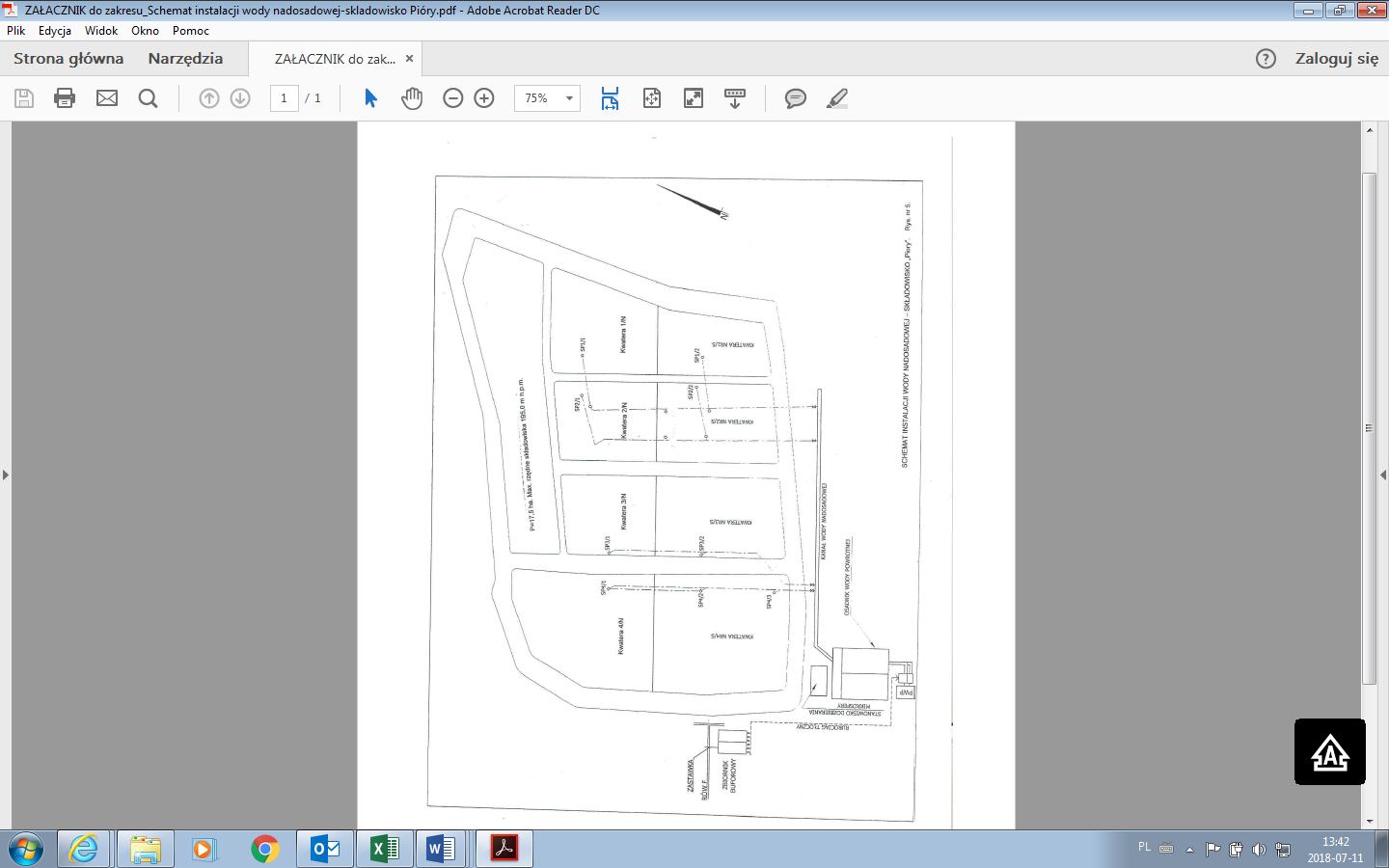 Załącznik nr  2 do ogłoszenia FORMULARZ OFERTYDane dotyczące oferenta:Nazwa ....................................................................................................................Siedziba ..................................................................................................................N rachunku   bankowego   Oferenta …………………………………………………………………..Nr telefonu/faksu....................................................................................................nr NIP.......................................................................................................................adres e-mail:………………………………………………………………………………………………….……osoba do kontaktu .................................... nr tel. .............................. e-mail. ...............................NINIEJSZYM SKŁADAMY OFERTĘ w przetargu niepublicznym na  wykonanie czyszczenia z  osadów komór osadnika wody powrotnej, zbiornika buforowego oraz komór i rur ssących pomp wody powrotnej oraz wody nadosadowej w Enea Połaniec S.A. w Enea Połaniec S.A.OŚWIADCZAMY, że zapoznaliśmy się z ogłoszeniem o przetargu oraz uznajemy się za związanych określonymi w nim postanowieniami i zasadami postępowania.NINIEJSZYM SKŁADAMY:Szczegółowy zakres przedmiotu oferty.Wynagrodzenie ofertowe. Termin  realizacji.Opis profilu działalności oferenta.Oświadczenie o profilu działalności zbliżonym do będącego przedmiotem przetargu, realizowanym o wartości sprzedaży usług nie niższej niż 50.000 zł   netto rocznie. Referencje zgodne z wymaganiami określonymi w załączniku nr 2 do ogłoszenia.Aktualny odpis z KRS lub oświadczenie o prowadzeniu działalności gospodarczej.Informację o wynikach finansowych oferenta za lata 2015-2017 w formie oświadczenia Zarządu lub osoby prowadzącej działalność gospodarczą.Oświadczenia:o zapoznaniu się z Ogłoszeniem i otrzymaniem wszelkich informacji koniecznych do przygotowania oferty,o posiadaniu uprawnień niezbędnych do wykonania przedmiotu zamówienia zgodnie z odpowiednimi przepisami prawa powszechnie obowiązującego, jeżeli nakładają one obowiązek posiadania takich uprawnień.o posiadaniu przez osoby dozoru/Kierownika budowy oraz Kierowników robót, wymaganych właściwych kwalifikacjach oraz uprawnień związanych z realizacją całego zakresu przedmiotu zamówienia,  o posiadaniu niezbędnej wiedzy i doświadczenia oraz dysponowania potencjałem technicznym i personelem zdolnym do wykonania zamówienia.o kompletności oferty pod względem dokumentacji, koniecznej do zawarcia umowy,o spełnieniu wszystkich wymagań Zamawiającego określonych specyfikacji,o objęciu zakresem oferty wszystkich dostaw niezbędnych do wykonania przedmiotu zamówienia zgodnie z określonymi przez Zamawiającego wymogami oraz obowiązującymi przepisami prawa polskiego i europejskiego.o wykonaniu zamówienia  samodzielnie /  z udziałem podwykonawcówo związaniu niniejszą ofertą przez okres co najmniej 90 dni od daty upływu terminu składania ofert.o niezaleganiu z podatkami oraz ze składkami na ubezpieczenie zdrowotne lub społeczne.o znajdowaniu  się w sytuacji ekonomicznej i finansowej zapewniającej wykonanie zamówienia.o nie posiadaniu powiązań z Zamawiającym, które prowadzą lub mogłyby prowadzić do braku Niezależności lub Konfliktu Interesów w związku z realizacją przez reprezentowany przeze mnie (przez nas) podmiot przedmiotu zamówienia.o nie podleganiu wykluczeniu z postępowania.O posiadaniu ubezpieczenia od Odpowiedzialności Cywilnej w zakresie prowadzonej działalności związanej z przedmiotem zamówienia zgodnie z wymaganiami Zamawiającego Ważne polisę OC na kwotę nie niższą niż 1.000.000 zł (słownie: jeden milion tysięcy złotych) /poza polisami obowiązkowymi OC/ lub oświadczenie, że oferent będzie posiadał taką polisę przez cały okres wykonania robót/świadczenia usług.o wyrażeniu zgodny na ocenę zdolności wykonawcy do spełnienia określonych wymagań w zakresie jakości, środowiska oraz bezpieczeństwa i higieny pracy, o posiadaniu certyfikatu z zakresu jakości, ochrony środowiska oraz bezpieczeństwa i higieny pracy lub ich braku,o wykonaniu przedmiotu zamówienia zgodnie z obowiązującymi przepisami ochrony środowiska oraz bezpieczeństwa i higieny pracy,o zastosowaniu rozwiązań spełniających warunki norm jakościowych, o zastosowaniu narzędzi spełniających warunki zgodne z wymogami bhp i ochrony środowiska,że akceptujemy  projekt  umowy  i zobowiązujemy się  do  jej  podpisania w  przypadku   wyboru   jego  oferty w  miejscu  i   terminie   wyznaczonym   przez   Zamawiającegooświadczenia oferenta o wypełnieniu obowiązku informacyjnego przewidzianego w art. 13 lub art. 14 RODO wobec osób fizycznych, od których dane osobowe bezpośrednio lub pośrednio pozyskał,oświadczenie oferenta o wyrażeniu zgody na przetwarzanie przez Enea Połaniec S.A. danych osobowych (w przypadku gdy oferent jest osobą fizyczną). Oświadczamy, że:wyrażamy zgodę na wprowadzenie skanu naszej oferty do platformy zakupowej Zamawiającego,jesteśmy2/nie jesteśmy2 czynnym podatnikiem VAT zgodnie z postanowieniami ustawy o podatku VAT.wszelkie informacje zawarte w formularzu oferty wraz z załącznikami są zgodne ze stanem faktycznym,jesteśmy podmiotem, w którym Skarb Państwa posiada bezpośrednio lub pośrednio udziały [dodatkowa informacja do celów statystycznych:]:  tak /  niePEŁNOMOCNIKIEM oferentów uprawnionym do reprezentowania wszystkich oferentów ubiegających się wspólnie o udzielenie zamówienia oraz do zawarcia umowy1 jest:  ____________________________________________________________ dotyczy oferentów wspólnie ubiegających się o udzielenie zamówienia1 niepotrzebne skreślićNiniejszą ofertę wraz z załącznikami składamy na ___ kolejno ponumerowanych stronach.ZAŁĄCZNIKAMI do niniejszej oferty są:    Dokumenty wymienione w pkt 4 ppkt 4.1 do 4.9.__________________________________    __________________ dnia __ __ _____ roku (podpis oferenta/pełnomocnika oferentaZałącznik nr 1 do formularza ofertyWYNAGRODZENIE OFERTOWEZa wykonanie  usług stanowiących przedmiot postępowania oferujemy wynagrodzenie ofertowe w wysokości:wynagrodzenie jednostkowo- ryczałtowe za odrębne przedmioty rozliczeń i odbioru w wysokości:Czyszczenie dwóch komór osadnika wody powrotnej – wynagrodzenie w wysokości ………… zł netto.Czyszczenie dwóch komór zbiornika buforowego wody nadosadowej  – wynagrodzenie w wysokości ………… zł netto.Czyszczenie trzech komór ssących pomp wody powrotnej i wody nadosadowej na IOS  – wynagrodzenie w wysokości ………… zł netto.Podstawą do rozliczeń za prace dodatkowe będzie iloczyn stawki w wysokości  ………… zł/godzinę świadczenia dodatkowych Usług oraz rzeczywista ilość godzin pracy sprzętu /samochodu asenizacyjnego wraz z jego obsługą/.Całkowite Wynagrodzenie ryczałtowe oraz rozliczane powykonawczo, w całym okresie obowiązywania Umowy nie przekroczy kwoty …..…,00 zł (słownie: ……………………….. złotych) netto.**Limit prac dodatkowych, rozliczanych powykonawczo nie może przekroczyć 50 godzin oraz 15% wartości wynagrodzenia ryczałtowego w danym roku.Załącznik nr 3 do ogłoszeniaWZÓR UMOWY NR DZ/O/ ……………/………………../2018/3115(zwana dalej "Umową")zawarta w Zawadzie w dniu ……………………………… 2018 roku, pomiędzy:Enea Połaniec S.A. z siedzibą w Zawadzie 26, 28-230 Połaniec, zarejestrowaną w rejestrze przedsiębiorców Krajowego Rejestru Sądowego pod numerem KRS 0000053769 przez Sąd Rejonowy w Kielcach, X Wydział Gospodarczy Krajowego Rejestru Sądowego, NIP: 866-00-01-429, wysokość kapitału zakładowego i wpłaconego: 713.500.000 zł, zwaną dalej „Zamawiającym”, którego reprezentują:Marek Ryński             - Wiceprezes Zarządu ds. TechnicznychMirosław Jabłoński - Prokurenta …………………………………. z siedzibą ………………………………………… , zarejestrowaną w rejestrze przedsiębiorców Krajowego Rejestru Sądowego pod numerem KRS  ………………………….  przez Sąd  ……………………. w Kielcach, X Wydział Gospodarczy Krajowego Rejestru Sądowego, NIP: ………………………  wysokość kapitału zakładowego  ……………………… zł, zwaną dalej „Wykonawcą", którego reprezentują: …………………………………………………………………………………………………………………………Zamawiający i Wykonawca dalej zwani są łącznie "Stronami", zaś każdy z osobna "Stroną".Wykonawca oświadcza i zapewnia, że: (a) posiada zdolność do zawarcia Umowy, (b) Umowa stanowi ważne i prawnie wiążące dla niego zobowiązanie, (c) zawarcie i wykonanie Umowy nie stanowi naruszenia jakiejkolwiek umowy lub zobowiązania, których stroną jest Wykonawca, jak również nie stanowi naruszenia jakiejkolwiek decyzji administracyjnej, zarządzenia, postanowienia lub wyroku wiążącego Wykonawcę.Wykonawca oświadcza i zapewnia, że pozostaje podmiotem prawidłowo utworzonym, istniejącym i działającym zgodnie z prawem, a także, iż w odniesieniu do Wykonawcy nie został złożony wniosek o otwarcie postępowania upadłościowego lub naprawczego, a także nie zostało wszczęte wobec niego postępowanie likwidacyjne. Nadto Wykonawca oświadcza i zapewnia, że posiada wiedzę i doświadczenie niezbędne do należytego wykonania Umowy oraz posiada środki finansowe i zdolności techniczne konieczne do wykonania Umowy, a jego sytuacja prawna i finansowa pozwala na podjęcie w dobrej wierze zobowiązań wynikających z Umowy.Zamawiający oświadcza i zapewnia, że: (a) posiada zdolność do zawarcia Umowy, (b) Umowa stanowi ważne i prawnie wiążące dla niego zobowiązanie, (c) zawarcie i wykonanie Umowy nie stanowi naruszenia jakiejkolwiek umowy lub zobowiązania, których stroną jest Zamawiający, jak również nie stanowi naruszenia jakiejkolwiek decyzji administracyjnej, zarządzenia, postanowienia lub wyroku wiążącego Zamawiającego. Nadto Zamawiający oświadcza i zapewnia, iż posiada środki finansowe konieczne do należytego wykonania Umowy.Ogólne Warunki Zakupu Usług Zamawiającego w wersji ………………………r. (dalej „OWZU”) zawarte w Załączniku nr 2 do Umowy stanowią jej integralną część. Wykonawca oświadcza, iż zapoznał się z OWZU oraz że w pełni je rozumie i akceptuje ich treść. W przypadku rozbieżności między zapisami Umowy a OWZU pierwszeństwo mają zapisy Umowy, zaś w pozostałym zakresie obowiązują OWZU.Wszelkie terminy pisane w Umowie wielką literą, które nie zostały w niej zdefiniowane, mają znaczenie przypisane im w OWZU. W związku z powyższym Strony ustaliły, co następuje:PRZEDMIOT UMOWYZamawiający powierza, a Wykonawca przyjmuje do wykonania  czyszczenie z osadów komór osadnika wody powrotnej, zbiornika buforowego wody nadosadowej oraz komór i rur ssących pomp wody powrotnej oraz wody nadosadowej w magazynie i składowisku odpadów paleniskowych Pióry w Enea Połaniec S.A. w okresie od dnia zawarcia umowy do dnia 31 grudnia 2020 r. (dalej: „Usługi”).Zakres Usług w każdym roku obowiązywania Umowy obejmuje:Czyszczenie dwóch komór osadnika wody powrotnej,Czyszczenie dwóch komór zbiornika buforowego wody nadosadowej .Czyszczenie trzech komór ssących pomp wody powrotnej i wody nadosadowej.Prace dodatkowe w zakresie oczyszczenia z osadów urządzeń określonych w pkt. 1.2.1 do 1.2.3, wynikające ze złego stanu technicznego, ponad zakres określony w pkt. 1 do 3 Załącznika nr 1 do Umowy – do 50 godzin rocznie, w okresie obowiązywania Umowy.Szczegółowy zakres określa Załącznik nr 1 do Umowy.Odrębnymi przedmiotami odbioru będzie wykonanie każdego z zakresów określonych w pkt. 1.2.Wykonawca zabezpieczy:niezbędne wyposażenie, a także środki transportu; pracowników z uprawnieniami określonymi właściwymi przepisami;Wykonawca będzie świadczył Usługi zgodnie z:ustawą Prawo energetyczne,ustawą Prawo budowlane,ustawą o dozorze technicznym,ustawą Prawo ochrony środowiska,ustawą o odpadach,zaleceniami i wytycznymi korporacyjnymi Enea.TERMIN OBOWIĄZYWANIAStrony ustalają termin obowiązywania Umowy do dnia 31 grudnia 2020 r. Strony ustalają terminy realizacji dla odrębnych przedmiotów rozliczeń i odbioru:Czyszczenie dwóch komór osadnika wody powrotnej – od dnia 10 sierpnia do dnia 20 września każdego roku obowiązywania umowy,Czyszczenie dwóch komór zbiornika buforowego wody nadosadowej  – od dnia 21 września do dnia 20 października każdego roku obowiązywania umowy.Czyszczenie trzech komór ssących pomp wody powrotnej i wody nadosadowej na IOS  – od dnia 21 października do dnia 10 listopada każdego roku obowiązywania umowy.Zamawiający ma prawo rozwiązać Umowę w całości lub w części z zachowaniem 3-miesięcznego okresu wypowiedzenia ze skutkiem na koniec miesiąca kalendarzowego w następujących przypadkach:powtarzających się uchybień Wykonawcy w realizacji Usług, stanowiących zagrożenie dla bezpieczeństwa lub niezakłóconej pracy Elektrowni;zaprzestania bądź ograniczenia prowadzonej przez Zamawiającego działalności w związku z brakiem założonych wyników ekonomicznych lub wystąpienia takich ograniczeń na skutek wprowadzenia dodatkowych obciążeń lub ograniczeń w prowadzeniu działalności.W przypadku częściowego wypowiedzenia Umowy Strony zobowiązane są do ustalenia w ciągu 30 dni od daty wypowiedzenia, zasad rozliczenia w związku z wypowiedzeniem. Zamawiający ma prawo rozwiązać Umowę w trybie natychmiastowym bez zachowania okresu wypowiedzenia w następujących przypadkach:utraty przez Wykonawcę uprawnień do prowadzenia działalności gospodarczej w zakresie Usług objętych Umową;całkowitego lub częściowego zaprzestania świadczenia Usług przez Wykonawcę.Wypowiedzenie Umowy wymaga złożenia oświadczenia w formie pisemnej pod rygorem nieważności.MIEJSCE ŚWIADCZENIA USŁUGStrony uzgadniają, że Miejscem świadczenia Usług będzie teren Elektrowni – magazyn i składowisko odpadów paleniskowych Pióry. WYNAGRODZENIE I WARUNKI PŁATNOŚCIPodstawą rozliczeń Usług będzie wynagrodzenie jednostkowo- ryczałtowe za odrębne przedmioty rozliczeń i odbioru w wysokości:Czyszczenie dwóch komór osadnika wody powrotnej – wynagrodzenie w wysokości ………… zł netto.Czyszczenie dwóch komór zbiornika buforowego wody nadosadowej  – wynagrodzenie w wysokości ………… zł netto.Czyszczenie trzech komór ssących pomp wody powrotnej i wody nadosadowej na IOS  – wynagrodzenie w wysokości ………… zł netto.Podstawą do rozliczeń za prace dodatkowe określone w pkt.1.2.4 będzie iloczyn stawki w wysokości  ………… zł/godzinę świadczenia dodatkowych Usług oraz rzeczywista ilość godzin pracy sprzętu /samochodu asenizacyjnego wraz z jego obsługą/.Limit prac dodatkowych, rozliczanych powykonawczo nie może przekroczyć 50 godzin oraz 15% wartości wynagrodzenia ryczałtowego w danym roku.Całkowite Wynagrodzenie ryczałtowe oraz rozliczane powykonawczo, w całym okresie obowiązywania Umowy nie przekroczy kwoty …..…,00 zł (słownie: ……………………….. złotych) netto.OSOBY ODPOWIEDZIALNE ZA REALIZACJĘ UMOWYZamawiający upoważnia do składania w jego imieniu wszelkich oświadczeń woli objętych Umową, koordynowania obowiązków nałożonych Umową na Zamawiającego oraz reprezentowania Zamawiającego w stosunkach z Wykonawcą, jego personelem oraz podwykonawcami, w tym do przyjmowania pochodzących od tych podmiotów oświadczeń woli (dalej: "Pełnomocnicy Zamawiającego") osoby wymienione w Załączniku nr 3 do Umowy. Pełnomocnicy Zamawiającego nie są uprawnieni do podejmowania czynności oraz składania oświadczeń woli, które skutkowałyby jakąkolwiek zmianą Umowy. Wykonawca upoważnia do składania w jego imieniu wszelkich oświadczeń woli objętych Umową, koordynowania obowiązków nałożonych Umową na Wykonawcę oraz reprezentowania Wykonawcy w stosunkach z Zamawiającym oraz podwykonawcami, w tym do przyjmowania pochodzących od tych podmiotów oświadczeń woli (dalej: „Pełnomocnicy Wykonawcy”) osoby wymienione w Załączniku nr 4 do Umowy. Pełnomocnicy Wykonawcy nie są uprawnieni do podejmowania czynności oraz składania oświadczeń woli, które skutkowałyby jakąkolwiek zmianą Umowy.W zakresach przedstawionych poniżej kontrola Usług będzie sprawowana również przez:Dyżurnego Inżyniera Ruchu – w zakresie operacyjnym,Służby bhp i ochrony środowiska Zamawiającego lub wskazane przez Zamawiającego – w zakresie bhp i ochrony środowiska,Służby wskazane przez Zamawiającego – w zakresie ochrony przeciwpożarowej oraz ochrony osób i mienia.ZABEZPIECZENIA FINANSOWE Wykonawca zobowiązany jest do posiadania przez cały okres obowiązywania Umowy ubezpieczenia od odpowiedzialności cywilnej związanej z prowadzoną przez siebie działalnością, na standardowych rynkowych warunkach dla tego rodzaju ubezpieczeń, w uznanym towarzystwie ubezpieczeniowym, którego obszar działania obejmuje co najmniej terytorium Polski i który posiada na terytorium Polski swą siedzibę, na kwotę minimum 1 000 000 zł (słownie: jeden milion złotych). Wykonawca zobowiązuje się, na każde żądanie Zamawiającego, przedstawić oryginał polisy OC lub Certyfikatu polisy OC do wglądu, a także przekazać Zamawiającemu jej kopię poświadczoną za zgodność z oryginałem przez osoby uprawnione do reprezentacji Wykonawcy.ODPOWIEDZIALNOŚĆ ZA NIEWYKONANIE LUB NIENALEŻYTE WYKONANIE UMOWYNiezależnie od postanowień OWZU o karach umownych, Strony ustalają kary umowne:za opóźnienie w wykonaniu Usług określonych w pkt 1.2 – w wysokości 1 % wynagrodzenia za wykonanie Usług stanowiących odrębne przedmioty rozliczeń i odbioru określonych w punktach 1.2.1 – 1.2.4 za każdy dzień zwłoki, licząc od daty i godziny wykonania Usług ustalonej przez Pełnomocników Stron.Suma kar umownych za dany rok nie może przekroczyć 100 % wynagrodzenia za niedotrzymane zakresy Usług w danym roku, będące odrębnymi przedmiotami rozliczeń.POZOSTAŁE UREGULOWANIAWszelkie zmiany i uzupełnienia Umowy wymagają formy pisemnej pod rygorem nieważności.Integralną częścią Umowy są następujące załączniki:Załącznik nr 1    –   zakres Usług.Załącznik nr 2    –   OWZU.Załącznik nr 3    –   Lista Pełnomocników Zamawiającego.Załącznik nr 4   –    Lista Pełnomocników Wykonawcy.W kwestiach nieuregulowanych Umową stosuje się OWZU stanowiące Załącznik nr 2 do Umowy.W razie sporu co do ważności, zawarcia lub wykonania Umowy, sprawa rozstrzygana będzie przez sąd właściwy dla siedziby Zamawiającego.Umowa została sporządzona w dwóch jednobrzmiących egzemplarzach, po jednym dla każdej ze Stron.                WYKONAWCA                 	                                           ZAMAWIAJĄCYZałącznik nr 1 do Umowy DZ)O)………………………….. ZAKRES USŁUGCzyszczenie z osadów dwóch komór osadnika wody powrotnej, zbiornika buforowego wody nadosadowej, trzech komór wraz z rurami ssącymi pomp wody powrotnej i wody nadosadowej oraz wykonania prac dodatkowych w zakresie oczyszczenia dla urządzeń magazynu i składowiska odpadów paleniskowych Pióry w latach 2018 – 2020 w Enea Połaniec S.A. Kod CPV - 90913100-1- Usługi czyszczenia zbiornikówSzczegółowy zakres usług do wykonania w zakresie oczyszczenia z osadów dwóch komór osadnika wody powrotnej w każdym roku kalendarzowym obejmuje:Opracowanie technologii, instrukcji bezpiecznego wykonywania prac (IOR) w zakresie oczyszczenia z osadów kolejno dwóch komór osadnika o wymiarach dna 15 x 60 m oraz na koronie 25 x 75b m każda, komory wstępnej o wymiarach ok. 5 x 45 m, kanałów dolotowych  oraz wylotowych do i z komór osadnika, według zakresu usług jak poniżej. Szacunkowy poziom osadów w osadniku wynosi około 0,4 – 0,5 m w każdej komorze.Montaż oraz przygotowanie do pracy, prowizorycznej instalacji do odpompowania (z wykorzystaniem wskazanego przez Zamawiającego rurociągu pulpy, rozwodnionych osadów kolejno z każdej komory osadnika na wskazaną przez Zamawiającego kwaterę nr 1 - 4 magazynu i składowiska odpadów Pióry – opcja 1 proponowanej technologii wykonywania prac.Wykonanie sprawdzenia poprawności przygotowania całej instalacji prowizorycznej do odpompowania osadów (w przypadku zastosowania takiej technologii wykonywania prac): pomiary elektryczne, próby ruchowe, odbiór.Wykonanie oraz montaż zastawek w kanałach otwartych: dolotowym oraz wylotowym o wymiarach około 0,7 x 1,9 m, dla potrzeb wyłączenia z ruchu (z napływu wody powrotnej) każdej komory osadnika oddzielnie.Wypompowanie rozwodnionych osadów (np. przy użyciu przygotowanej instalacji prowizorycznej – opcja 1 technologii wykonywania prac lub z użyciem samochodów asenizacyjnych – opcja 2), z każdej komory osadnika oddzielnie oraz ich wywóz na wskazane miejsce na składowisku.Odwóz rozwodnionych osadów kolejno z każdej komory osadnika na wskazaną przez Zamawiającego kwaterę nr 1 - 4 magazynu i składowiska odpadów Pióry – opcja 2 (preferowana przez Zamawiającego) technologii wykonywania prac.Przemieszczanie pompy wraz z instalacją prowizoryczną wewnątrz każdej komory osadnika (w przypadku wyboru takiej technologii), pompowanie osadów.Demontaż oraz zabezpieczenie pływaka do łapania mikrosfery z jednej, aktualnie użytkowanej komory osadnika.Urabianie resztek pozostałych osadów z dna kolejno z każdej komory  osadnika oraz ich odwóz środkami transportu samochodowego na wskazane przez Zamawiającego miejsce magazynu odpadów, na odległość do 1,5 km. Oczyszczenie z resztek osadów dna oraz ścian bocznych kolejno każdej z komór osadnika, odpompowanie oraz wywóz resztek powstałych osadów na wskazaną kwaterę magazynu odpadów. Czyszczenie z osadów, wspólnej komory wstępnej o wymiarach ok. 5 x 45 m, kanałów dolotowego oraz wylotowego dla każdej z komór osadnika oddzielnie. Demontaż zastawek uruchomienie, kolejno każdej komory osadnika. Montaż pływaka do łapania mikrosfery we wskazanej przez Zamawiającego komorze osadnika. Opracowanie dokumentacji powykonawczej (np. fotograficznej) potwierdzającej pełną realizację zaplanowanego zakresu prac.Szczegółowy zakres prac do wykonania w zakresie oczyszczenia z osadów dwóch komór zbiornika buforowego wody nadosadowej w każdym roku kalendarzowym obejmuje: Opracowanie technologii, instrukcji bezpiecznego wykonywania prac (IOR) w zakresie oczyszczenia z osadów dwóch komór zbiornika buforowego wody nadosadowej o łącznej powierzchni około 0,31 ha, według zakresu jak określono poniżej. Szacunkowy poziom osadów wynosi około 0,25-0,35 m w każdej komorze.Wykonanie oraz montaż zastawek w kanałach otwartych: dolotowym oraz wylotowym dla potrzeb wyłączenia kolejno każdej komory zbiornika buforowego oddzielnie, zabezpieczenie przed napływem wody nadosadowej.Odpompowanie nadmiaru wody nadosadowej przy użyciu istniejących instalacji kolejno z każdej komory oddzielnie.Urabianie pozostałych osadów kolejno z dna każdej komory zbiornika buforowego oraz ich odwóz środkami transportu samochodowego na wskazane przez Zamawiającego miejsce magazynu i składowiska odpadów paleniskowych Pióry, na odległość do 1,5 km.Oczyszczenie z resztek osadów dna oraz ścian bocznych kolejno każdej z komór zbiornika buforowego.Czyszczenie z osadów kanałów dolotowego oraz wylotowego kolejno dla każdej z komór zbiornika buforowego.Demontaż zastawek, kolejne uruchomienie każdej komory zbiornika oddzielnie.Opracowanie dokumentacji powykonawczej (np. fotograficznej) potwierdzającej pełną realizację zaplanowanego zakresu prac.Szczegółowy zakres usług do wykonania w zakresie oczyszczenia z osadów trzech komór oraz rur ssących pomp wody powrotnej oraz wody nadosadowej w każdym roku kalendarzowym obejmuje:Opracowanie technologii, instrukcji bezpiecznego wykonywania prac (IOR) oczyszczenia z osadów eksploatacyjnych trzech komór wstępnych oraz rur ssących pomp wody powrotnej oraz nadosadowej na IOS o wymiarach po około 3,5 m x 3,5 m, przy głębokości około 5 m wraz z kolektorami ssącymi oraz tłocznymi tych pomp.Wykonanie oczyszczenia z osadów eksploatacyjnych komory wstępnej oraz rury ssącej pomp wody nadosadowej na IOS o wymiarach około 3,5 m x 3,5 m przy głębokości około 5 m wraz z kolektorem ssącym pomp wody na IOS, dwóch komór wstępnych pomp wody powrotnej o wymiarach około 3,5 m x 3,5 m, przy głębokości około 5 m wraz z rurami, kolektorami ssącymi oraz tłocznymi pomp wody powrotnej PWP. Kolejność wykonywania prac powinna być uzgodniona z obsługą ruchową Spółki Elpologistyka, działającą w imieniu Zamawiającego.Opracowanie dokumentacji powykonawczej (np. fotograficznej) potwierdzającej pełną realizację zaplanowanego zakresu prac.Szczegółowy zakres usług w zakresie dodatkowych prac doraźnych oczyszczenia z osadów urządzeń określonych w pkt. 1-3 zakresu, wynikających z ich złego stanu technicznego, w każdym roku kalendarzowym obejmuje:Oczyszczenie z dodatkowych osadów dwóch komór osadnika wody powrotnej z użyciem samochodów asenizacyjnych, w przypadku gdy poziom osadów w komorze osadnika będzie wynosił powyżej 0,5 m oraz łącznie w obu komorach ponad 1,0 m. Wykonanie czyszczenia rurociągów, kanałów otwartych, komór, w rejonie pompowni wody powrotnej, z użyciem samochodów asenizacyjnych, prace te wykonywanie będą wyłącznie w czasie obecności Wykonawcy na terenie Elektrowni, w związku z wykonywaniem prac określonych w pkt. 1, 2 i 3 zakresu. Prace te realizowane będą na podstawie bieżących ustaleń z Zamawiającym w obustronnie uzgodnionych terminach.Prace te  rozliczane będą powykonawczo w oparciu o stawkę pracy samochodu asenizacyjnego wraz z obsługą oraz rzeczywistą ilość godzin pracy, uzgodnioną przed rozpoczęciem tych prac.Dla prac rozliczanych powykonawczo łączna  ilość godzin w danym roku nie może przekroczyć limitu 50 godzin pracy sprzętu wraz z jego obsługą.  Warunki techniczne i organizacyjne realizacji pracObsługa eksploatacyjna magazynu i składowiska odpadów paleniskowych Pióry, działająca w imieniu Zamawiającego, zaniży poziom wody kolejno we właściwych komorach osadnika wody powrotnej oraz kolejno we właściwych komorach zbiornika buforowego wody nadosadowej, komorach ssących pomp, w terminach oraz w kolejności uzgodnionej pomiędzy obydwiema stronami Umowy.Prace w zakresie czyszczenia z osadów poszczególnych komór osadnika, zbiornika buforowego oraz komór ssących pomp, należy wykonywać w sposób zapewniający normalne użytkowanie ruchowe pozostałych, rezerwowych urządzeń oraz instalacji wody powrotnej i nadosadowej. Obsługa eksploatacyjna magazynu i składowiska Pióry wskaże oraz przygotuje z odpowiednim wyprzedzeniem, miejsca dla zrzucania usuwanych osadów eksploatacyjnych oraz przygotuje drogi dojazdowe do tych miejsc.Wszystkie materiały podstawowe, materiały pomocnicze oraz sprzęt niezbędny dla pełnej i bezpiecznej realizacji zakresu zleconych usług na obiektach zapewnia Wykonawca prac. Dobór i zapewnienie właściwej pompy dla ewentualnego odpompowania osadów należy również do obowiązków Wykonawcy.Wartość usług doraźnych, rozliczanych powykonawczo nie może przekroczyć 15 % wartości usług rozliczanych ryczałtowo w każdym roku oraz limitu określonego w Umowie.Planowane przez Zamawiającego terminy realizacji prac w każdym roku kalendarzowym są następujące:Czyszczenie dwóch komór osadnika wody powrotnej – od dnia 10 sierpnia do dnia 20 września danego roku,Czyszczenie dwóch komór zbiornika buforowego wody nadosadowej  – od dnia 21 września do dnia 20 października danego roku.Czyszczenie trzech komór ssących pomp wody powrotnej i wody nadosadowej na IOS  – od dnia 21 października do dnia 10 listopada danego roku.Do obowiązków Wykonawcy należy opracowanie wymaganej dokumentacji przedremontowej: IOR, instrukcje technologiczne, plan kontroli i badań, które powinny być uzgodnione z Zamawiającym przed rozpoczęciem prac na obiektach. Do obowiązków Wykonawcy należy opracowanie oraz przekazanie Zamawiającemu wymaganej odbiorami dokumentacji powykonawczej.Podczas wykonywania prac na terenie Elektrowni, Wykonawcę obowiązują przepisy wewnętrzne Zamawiającego, a w tym instrukcja organizacji bezpiecznej pracy w Enea Połaniec S. A., Instrukcja ochrony przeciwpożarowej, przepisy w zakresie ochrony środowiska naturalnego, a w tym instrukcja postępowania z odpadami wytworzonymi w Enea Połaniec S.A. przez podmioty zewnętrzne, z którymi to dokumentami Oferent (przyszły Wykonawca) jest zobowiązany zapoznać się przed złożeniem oferty cenowej.Do obowiązków Zamawiającego należy:Uzgadnianie z obsługą ruchową oraz Wykonawcą, terminów realizacji remontów poszczególnych urządzeń i obiektów,Przygotowanie poprzez obsługę eksploatacyjną magazynu i składowiska odpadów paleniskowych, kolejno poszczególnych komór osadnika wody powrotnej, zbiornika buforowego wody nadosadowej oraz komór ssących pomp, do rozpoczęcia prac w terminach wynikającym z zapisów Umowy oraz uzgodnień bieżących pomiędzy stronami Umowy,Wskazanie oraz przygotowanie miejsca oraz dróg dojazdowych na magazynie i składowisku Pióry, dla składowania osadów eksploatacyjnych, powstałych z czyszczenia odsadnika, zbiornika buforowego oraz komór ssących pomp,Zapewnienie odpowiedniej ilości pól odkładczych dla sprawnej realizacji prac,Zamawiający nie zapewnia pompy oraz wykonania prowizorycznego zasilania w energię elektryczną dla potrzeb wykonywania prac, a jedynie wskaże ewentualnie źródło dla takiego zasilania.Do obowiązków Wykonawcy należy w szczególności:Skierowanie do wykonywania prac remontowych pracowników o wymaganych kwalifikacjach zawodowych, spełniających wymagania określone w instrukcji organizacji bezpiecznej pracy w Enea Połaniec S. A., Dostarczenie wymaganych instrukcją organizacji bezpiecznej pracy w Elektrowni Połaniec, dokumentów zarówno na etapie składania oferty (dokument Z-7) jak i przed rozpoczęciem prac na obiektach w Elektrowni (dokumenty Z-1, Z-2 i Z-8), w wymaganych terminach,Dostarczenie wymaganych instrukcją postępowania z odpadami wytworzonymi w Enea Połaniec S.A. przez podmioty zewnętrzne, dokumentów przed rozpoczęciem prac na obiektach w Elektrowni (lista i rodzaj wytwarzanych odpadów, spis stosowanych substancji chemicznych i niebezpiecznych, potwierdzenie zapoznania pracowników z aspektami środowiskowymi). Tylko złom stalowy jest kwalifikowany jako odpad Zamawiającego,Wytworzone w trakcie prac odpady (poza osadami eksploatacyjnymi z czyszczenia osadników, zbiornika buforowego oraz komór ssących pomp) należą do Wykonawcy usług, którego zadaniem jest dokonanie ich utylizacji zgodnie z obowiązującym prawem, przy właściwym ich zakwalifikowaniu. Wykonawca przekaże Zamawiającemu, przed odbiorem prac, stosowne dokumenty potwierdzające dokonanie utylizacji tych odpadów. Wykonawca na etapie oferty i przed zawarciem umowy, określi oraz uzgodni z Zamawiającym, właściwe kody odpadów, jakie będzie ewentualnie wytwarzał w trakcie wykonywania prac, natomiast po ich utylizacji, przekaże Zamawiającemu dokumenty z przeprowadzonej utylizacji w ilości zgodnej z dokumentami wywozowymi z terenu Elektrowni. Dostarczenie dokumentów z przeprowadzonej utylizacji pozostałych wytworzonych przez Wykonawcę odpadów, zgodnie z wymaganiami obowiązującej instrukcji.Dążenie do skrócenia czasu realizacji prac na obiekcie, m.in. poprzez organizowanie prac w na zmiany oraz w dni wolne od pracy i w dni świąteczne.Załącznik nr 2 do Umowy nr DZ/O/……………/2018/3115OGÓLNE WARUNKI ZAKUPU USŁUG ZAMAWIAJĄCEGO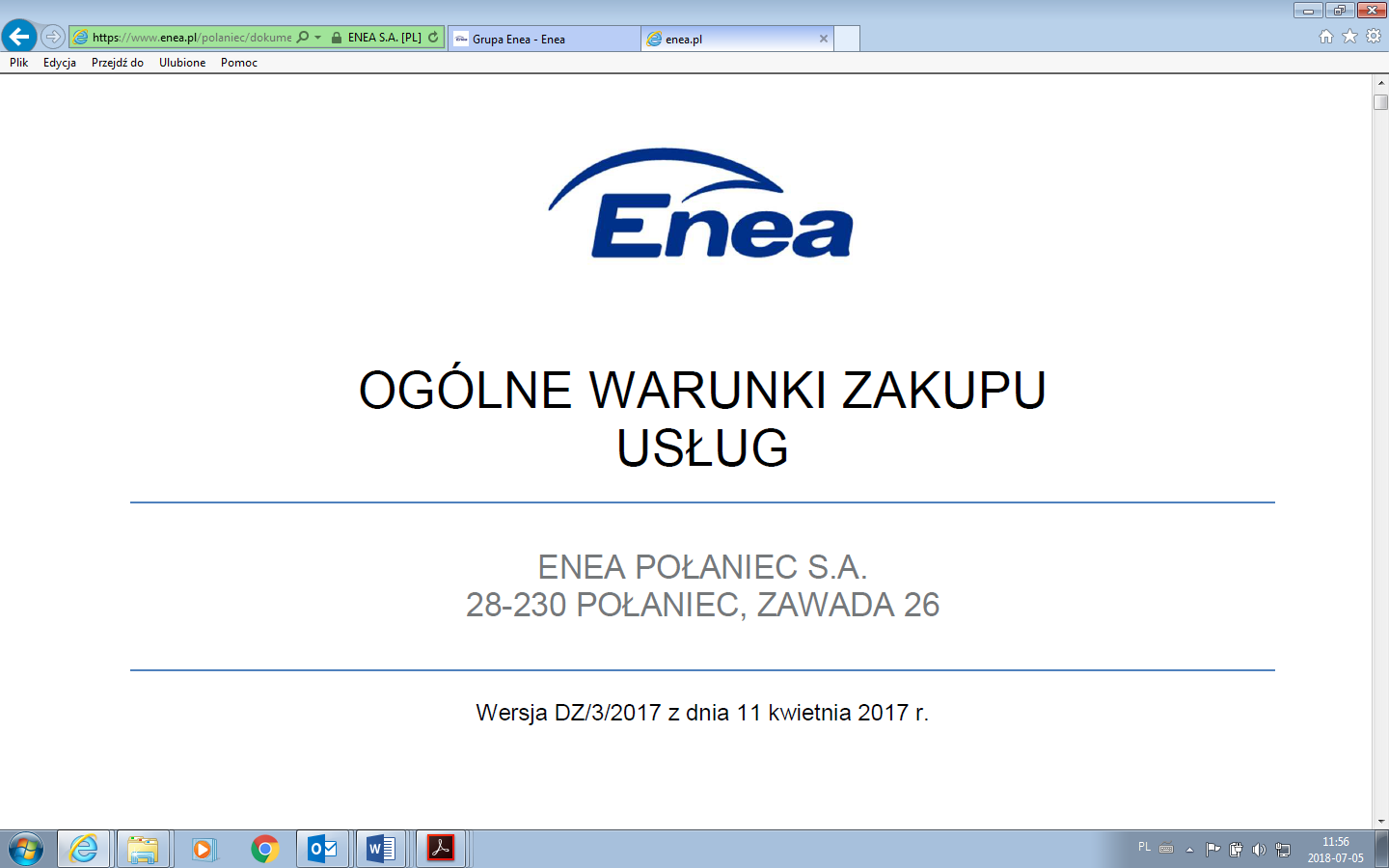 Załącznik nr 3 do Umowy nr DZ/O/………LISTA PEŁNOMOCNIKÓW ZAMAWIAJĄCEGOZałącznik nr 4 do Umowy nr DZ/O/……………………….……………LISTA PEŁNOMOCNIKÓW WYKONAWCYZałącznik nr 4 do ogłoszeniaWzór oświadczenia wymaganego od wykonawcy w zakresie wypełnienia obowiązków informacyjnych przewidzianych w art. 13 lub art. 14 RODO Oświadczam, że wypełniłem obowiązki informacyjne przewidziane w art. 13 lub art. 14 RODO1) wobec osób fizycznych, od których dane osobowe bezpośrednio lub pośrednio pozyskałem w celu złożenia oferty / udział w niniejszym postępowaniu.*…………………………………………..                                                                                           data i podpis uprawnionego przedstawiciela Oferenta)                    ______________________________1) rozporządzenie Parlamentu Europejskiego i Rady (UE) 2016/679 z dnia 27 kwietnia 2016 r. w sprawie ochrony osób fizycznych w związku z przetwarzaniem danych osobowych i w sprawie swobodnego przepływu takich danych oraz uchylenia dyrektywy 95/46/WE (ogólne rozporządzenie o ochronie danych) (Dz. Urz. UE L 119 z 04.05.2016, str. 1). * W przypadku gdy wykonawca nie przekazuje danych osobowych innych niż bezpośrednio jego dotyczących lub zachodzi wyłączenie stosowania obowiązku informacyjnego, stosownie do art. 13 ust. 4 lub art. 14 ust. 5 RODO treści oświadczenia wykonawca nie składa (usunięcie treści oświadczenia np. przez jego wykreślenie).Załącznik nr 5 do ogłoszenia Klauzula informacyjna Zgodnie z art. 13 i 14 ust. 1 i 2 Rozporządzenia Parlamentu Europejskiego i Rady (UE) 2016/679 z dnia 27 kwietnia 2016 r. w sprawie ochrony osób fizycznych w związku z przetwarzaniem danych osobowych w sprawie swobodnego przepływu takich danych oraz uchylenia dyrektury 95/45/WE (dalej: RODO), informujemy:Administratorem Pana/Pani danych osobowych podanych przez Pana/Panią jest Enea Elektrownia Połaniec Spółka Akcyjna (skrót firmy: Enea Połaniec S.A.) z siedzibą w Zawadzie 26, 28-230 Połaniec (dalej: Administrator).Dane kontaktowe:Inspektor Ochrony Danych - e-mail: eep.iod@enea.pl, telefon: 15 / 865 6383Pana/Pani dane osobowe przetwarzane będą w celu udziału w postępowaniu/przetargu oraz późniejszej ewentualnej realizacji oraz rozliczenia usługi bądź umowy ( art. 6 ust. 1 lit. b Rozporządzenia Parlamentu Europejskiego i Rady (UE) 2016/679 z dnia 27 kwietnia 2016 r. tzw. ogólnego rozporządzenia o ochronie danych osobowych, dalej: RODO). Podanie przez Pana/Panią danych osobowych jest dobrowolne, ale niezbędne do udziału w postępowaniu i późniejszej ewentualnej realizacji usługi bądź umowy.Administrator może ujawnić Pana/Pani dane osobowe podmiotom upoważnionym na podstawie przepisów prawa. Administrator może również powierzyć przetwarzanie Pana/Pani danych osobowych dostawcom usług lub produktów działającym na jego rzecz, w szczególności podmiotom świadczącym Administratorowi usługi IT, księgowe, transportowe, serwisowe, agencyjne. Zgodnie z zawartymi z takimi podmiotami umowami powierzenia przetwarzania danych osobowych, Administrator wymaga od tych dostawców usług zgodnego z przepisami prawa, wysokiego stopnia ochrony prywatności i bezpieczeństwa Pana/Pani danych osobowych przetwarzanych przez nich w imieniu Administratora.Pani/Pana dane osobowe będą przechowywane przez okres wynikający z powszechnie obowiązujących przepisów prawa oraz przez czas niezbędny do dochodzenia roszczeń związanych z przetargiem.Dane udostępnione przez Panią/Pana nie będą podlegały profilowaniu.Administrator danych nie ma zamiaru przekazywać danych osobowych do państwa trzeciego.Przysługuje Panu/Pani prawo żądania: dostępu do treści swoich danych - w granicach art. 15 RODO,ich sprostowania – w granicach art. 16 RODO, ich usunięcia - w granicach art. 17 RODO, ograniczenia przetwarzania - w granicach art. 18 RODO, przenoszenia danych - w granicach art. 20 RODO,prawo wniesienia sprzeciwu (w przypadku przetwarzania na podstawie art. 6 ust. 1 lit. f) RODO – w granicach art. 21 RODO,Realizacja praw, o których mowa powyżej, może odbywać się poprzez wskazanie swoich żądań/sprzeciwu przesłane Inspektorowi Ochrony Danych na adres e-mail: eep.iod@enea.pl.Przysługuje Panu/Pani prawo wniesienia skargi do Prezesa Urzędu Ochrony Danych Osobowych w przypadku, gdy uzna Pan/Pani, iż przetwarzanie danych osobowych przez Administratora narusza przepisy o ochronie danych osobowych.Załącznik nr 6 do ogłoszenia Wzór oświadczenia o wyrażeniu zgody na przetwarzanie danych osobowych Oświadczam, że wyrażam zgodę na przetwarzanie przez Enea Połaniec S.A. moich danych osobowych w celu związanym z prowadzonym przetargiem na wykonanie logotypu „Enea” na dachu budynku kotłowni w Enea Połaniec S.A. …………………………………..                                                                                          (data i podpis uprawnionego przedstawiciela Oferenta)                    NAZWA KRYTERIUMWAGA (udział procentowy)(W)K1  -Wynagrodzenie Ofertowe netto100 %L.p.Dokumentacja:Wymagana[x]Dokument źródłowy:APRZED  ROZPOCZĘCIEM  PRAC:PRZED  ROZPOCZĘCIEM  PRAC:Wniosek o wydanie przepustek tymczasowych dla PracownikówxInstrukcja przepustkowa dla ruchu osobowego i pojazdów nr I/DK/B/35/2008Wniosek o wydanie przepustek tymczasowych dla pojazdówxInstrukcja przepustkowa dla ruchu osobowego i pojazdów nr I/DK/B/35/2008Wniosek – zezwolenie na wjazd i parkowanie na terenie obiektów energetycznychxInstrukcja przepustkowa dla ruchu osobowego i pojazdów nr I/DK/B/35/2008Wykazy pracowników skierowanych do wykonywania prac na rzecz ENEA Elektrownia Połaniec S.A. wraz z podwykonawcami (Załącznik Z1 dokumentu związanego nr 3 do IOBP)xInstrukcja organizacji bezpiecznej pracy w Enea Elektrownia Połaniec S.A nr I/DB/B/20/2013 Karta Informacyjna Bezpieczeństwa i Higieny Pracy dla Wykonawców – Z2 (Załącznik do zgłoszenia Z1 dokumentu związanego nr 3 do IOBP )xInstrukcja organizacji bezpiecznej pracy w Enea Elektrownia Połaniec S.A nr I/DB/B/20/2013Zakres robót budowlanych/usługHarmonogram realizacji prac xPrzewidywany - Plan odpadów przewidzianych do wytworzenia w związku z realizowaną umową rynkową, zawierający prognozę: rodzaju odpadów, ilości oraz planowanych sposobach ich zagospodarowania (Załącznik Z-2)xInstrukcja postępowania z odpadami wytworzonymi w  Elektrowni Połaniec  nr I/TQ/P/41/2014Plan badań i kontrolixInstrukcje IBWRxInstrukcja IORxDokument związany nr 15 do IOBPPlan BIOZxBW TRAKCIE  REALIZACJI  PRAC:W TRAKCIE  REALIZACJI  PRAC:Raport z inspekcji wizualnej xTygodniowy raport realizacji prac wraz z aspektami BHPxDokumentacja fotograficzna ( stan zastany )Uzgodnienia zmiany zakresu prac ( uzgodniony przez strony i zatwierdzony) xZmiany harmonogramu realizacji prac ( uzgodniony przez strony i zatwierdzony) xWPQR, Instrukcje WPSUprawnienia spawaczyProtokoły kontrolixDziennik robótxCPO  ZAKOŃCZENIU  PRAC:PO  ZAKOŃCZENIU  PRAC:Zestawienie materiałów podstawowych użytych do prac, z podaniem gatunku materiałów, numeru wytopu, zastosowania oraz numeru atestu/ówxZestawienie materiałów dodatkowych do spawania z podaniem gatunku, średnicy oraz numeru atestu/ówxLista spawaczy uczestniczących w zadaniuLista WPS-ów zastosowanych w zadaniuLista sprzętu spawalniczego zastosowanego w realizacjiLista sprzętu i urządzeń używanych  w realizacji zadania wraz z niezbędnymi badaniami i poświadczeniami jakościPoświadczenia / OświadczeniaxZgłoszenie gotowości urządzeń do odbioruRaport końcowy z wykonanych prac zawierający uwagi / zalecenia dotyczące wykonanego urządzenia*/obiektu*,  w tym układów i urządzeń współdziałających oraz dokumentację zdjęciowąProtokoły odbioru częściowego/ inspektorskiego ( uzgodniony przez strony i zatwierdzony)xInstrukcja odbiorowa/OWZUProtokoły odbioru technicznego (uzgodniony przez strony i zatwierdzony)Instrukcja odbiorowa/OWZUProtokół odbioru końcowego( uzgodniony przez strony i zatwierdzony)Instrukcja odbiorowa/OWZUProtokół odbioru pogwarancyjnegoInstrukcja odbiorowa/OWZULp.Imię i nazwiskoStanowiskoZakres nadzoruNr tel.e-mailRafał Mędrala Starszy Specjalista ds. blokowych15-865-6206rafal.medrala@enea.plStanisław KamińskiKierownik zespołu ds. urządzeń cieplno-mechanicznych604273669stanisław.kaminski@enea.pl9.Piotr Okoń Kierownik Działu Realizacji Projektów607069866piotr.okon@enea.plLp.Imię i nazwiskoStanowiskoZakres odpowiedzialnościNr tel.e-mail1Realizacja umowy2Nadzór nad realizacją umowy